ΕΛΛΗΝΙΚΗ  ΔΗΜΟΚΡΑΤΙΑ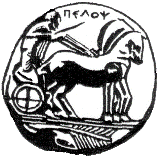 ΠΑΝΕΠΙΣΤΗΜΙΟ  ΠΕΛΟΠΟΝΝΗΣΟΥΣΧΟΛΗ ΚΑΛΩΝ ΤΕΧΝΩΝΤΜΗΜΑ ΘΕΑΤΡΙΚΩΝ ΣΠΟΥΔΩΝΔιεύθυνση:  Βασιλέως Κωνσταντίνου 21 (τηλ. 27520 96130-131)	   	               	Ναύπλιο, 19.05.2021	Αριθ. Πρωτ. 1061	ΟΡΘΗ ΕΠΑΝΑΛΗΨΗΗΜΕΡΟΜΗΝΙΕΣ ΔΙΕΞΑΓΩΓΗΣ ΚΑΤΑΤΑΚΤΗΡΙΩΝ ΕΞΕΤΑΣΕΩΝ ΑΚ.ΕΤΟΥΣ 2020-2021
 Η Συνέλευση του Τμήματος Θεατρικών σπουδών στην 34η συνεδρίαση της 18/5/2021 λαμβάνοντας υπ΄ όψιν την υπ΄αριθμ. 48918/Z1/29-4-2021 (ΦΕΚ 1818) Υπουργική Απόφαση (επισυνάπτεται) που αφορά στις ανασταλείσες , λόγω της ισχύος των έκτακτων μέτρων για τον περιορισμό του κινδύνου διασποράς του κορωνοϊού COVID -19, Κατατακτήριες Εξετάσεις ακαδημαϊκού έτους 2020-2021 αποφάσισε την κατ΄εξαίρεση διεξαγωγή κατατακτηρίων εξετάσεων για το ακαδημαϊκό έτος 2020-21, αναλυτικά ως κάτωθι:Εξεταζόμενα Μαθήματα«Εφαρμοσμένη Παιδαγωγική και Δραματική Τέχνη στην Εκπαίδευση»:  Πέμπτη 27 Μαΐου 2021 και ώρα 11:00 πμ.– 13:00 μμ. (Αίθουσα: Προβολών Πινακοθήκης, Βας. Κωνσταντίνου  21 & Τερζάκη, 2ος όροφος)«Παγκόσμιο Θέατρο»:  Πέμπτη 27 Μαΐου 2021 και ώρα  14:00 μμ.– 16:00 μμ. (Αίθουσα: Προβολών Πινακοθήκης, Βας. Κωνσταντίνου  21 & Τερζάκη, 2ος όροφος)«Νεοελληνικό Θέατρο»: Παρασκευή 28 Μαΐου 2021 και ώρα 11:00 πμ.– 13:00 μμ. (Αίθουσα: Προβολών Πινακοθήκης, Βας. Κωνσταντίνου 21 & Τερζάκη, 2ος όροφος)Σύμφωνα με την ανωτέρω Υ.Α. δικαίωμα συμμετοχής στις εξετάσεις έχουν όσοι υπέβαλαν αίτηση με τα απαιτούμενα δικαιολογητικά κατά την τεθείσα προθεσμία   (1-15/11/2020) σύμφωνα με την υπό στοιχεία Φ1/192329/β3/13-12-2013.   Υ.Α. Η διεξαγωγή των κατατακτηρίων εξετάσεων θα πραγματοποιηθεί με αναλογική εφαρμογή των μέτρων πρόληψης και προστασίας του άρθρου 20, κατ΄ εφαρμογή της  Δ.1α/Γ.Π.οικ.69543/31.10.2020 (Β΄4810) Κ.Υ.Α. όπως εκάστοτε ισχύει.Η είσοδος στις εξετάσεις επιτρέπεται όπως ορίζεται ειδικότερα στον α/α 9 της παρ.1Β του άρθρου 1 της υπό στοιχεία Δ1α/Γ.Π. οικ. 26380 (Β΄1682) Κ.Υ.Α. όπως εκάστοτε ισχύει.Η διεξαγωγή των κατατακτήριων εξετάσεων θα πραγματοποιηθεί, σύμφωνα με τα υγειονομικά μέτρα που ισχύουν για την προστασία της δημόσιας υγείας και τον περιορισμό του κινδύνου διασποράς του κορωνοϊού, όπως αυτά καθορίζονται από την Πολιτεία. Ειδικότερα, κατ΄εφαρμογή της υπ' αριθμ. Δ.1α/Γ.Π.οικ30097/14.05.2021 (Β' 2014) Κοινή Υπουργική Απόφαση με θέμα: "Τροποποίηση της υπό στοιχεία Δ1α/Γ.Π.οικ.28259/ 7.5.2021 κοινής απόφασης των Υπουργών Ανάπτυξης και Επενδύσεων, Παιδείας και Θρησκευμάτων, Εργασίας και Κοινωνικών Υποθέσεων, Υγείας, Εσωτερικών και Επικρατείας «Εφαρμογή του υποχρεωτικού μέτρου του διαγνωστικού ελέγχου νόσησης από τον κορωνοϊό COVID-19 σε φοιτητές, διδακτικό και λοιπό προσωπικό των ανώτατων εκπαιδευτικών ιδρυμάτων» (Βʼ 1866)". Ο διαγνωστικός έλεγχος νόσησης διενεργείται υποχρεωτικά έως και έως είκοσι τέσσερις (24) ώρες προ της πρώτης ημέρας προσέλευσης των υπόχρεων στους χώρους διεξαγωγής των ανωτέρω αναφερόμενων εξετάσεων. Το αποτέλεσμα του test θα επιδεικνύεται στον υπεύθυνο καθηγητή με την είσοδο κάθε εξεταζόμενης/εξεταζόμενου στην αίθουσα εξετάσεων την πρώτη ημέρα διεξαγωγής των εξετάσεων.Τέλος, οι εξεταζόμενες/εξεταζόμενοι οφείλουν να βρίσκονται στο χώρο διεξαγωγής των εξετάσεων μία ώρα πριν την έναρξη της πρώτης εξέτασης (στις 10.00 πμ), έχοντας μαζί τους την αστυνομική τους ταυτότητα.